ΟΔΗΓΙΕΣ  ΕΙΣΗΓΗΣΕΩΝ ΚΑΙ ΠΑΡΟΥΣΙΑΣΕΩΝ2η Φάση: Υποβολή Εισηγήσεων
ΜΕΧΡΙ 9 ΜΑΡΤΙΟΥ 2020ΟΔΗΓΙΕΣ ΑΠΟΣΤΟΛΗΣ ΕΙΣΗΓΗΣΕΩΝΚάθε εισήγηση πρέπει να έχει τις εξής προδιαγραφές:Να αποτελείται από 4-6 σελίδες A4 σύμφωνα με το παρόν υπόδειγμα σε ένα αρχείο τύπου Word και θα ονομασθεί με την μορφή (όνομα Σχολείου _ Αύξων αριθμος εργασίας).doc (π.χ gymnasio_kopanou_1.docx). Τέλος αυτό το αρχείο θα υποβληθεί  ηλεκτρονικά στο email του αντίστοιχου σχολικού συμβούλου μέχρι τη Δευτέρα 9 Μαρτίου 2020.Ανατολική  Θεσσαλονίκη  και  Χαλκιδική:  Aλεξούδα Γεωργία, alexouda@gmail.com
Δυτική Θεσσαλονίκη : Τζελέπη Σοφία, stzelepi@sch.gr  
Ημαθία, Πέλλα, Πιερία: Μπαμπαλώνα Ελένη, ebabalona19@yahoo.gr
Σέρρες, Κιλκίς : Εφόπουλος Βασίλειος,  efopoulos@gmail.comΕισηγήσεις που θα υποβληθούν μετά τις 9 Μαρτίου 2020 δεν θα γίνουν αποδεκτές από την Επιστημονική επιτροπή.Οι εργασίες θα πρέπει να ακολουθούν το  ακόλουθο πρότυπο εισηγήσεων: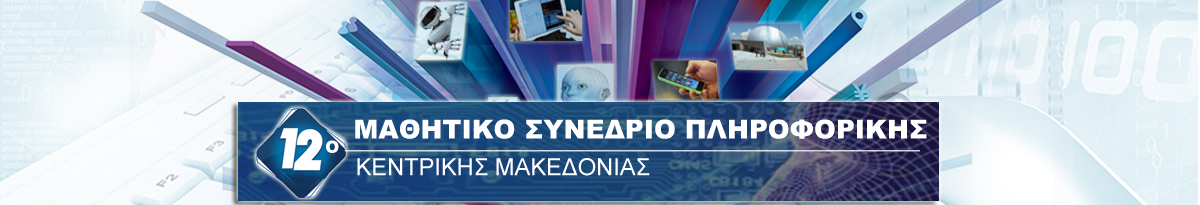 ΠΡΟΤΥΠΟ ΕΙΣΗΓΗΣΕΩΝΟδηγίες Διαμόρφωσης Κειμένου για το 12ο Μαθητικό Συνέδριο Πληροφορικής(TITΛΟΣ ΕΙΣΗΓΗΣΗΣ)Όνομα και Επώνυμο μαθητή, Όνομα και Επώνυμο μαθητή ,…..Μαθητής/τρια  .. Τάξης  , Σχολείο  Μαθητής/τρια  .. Τάξης  , Σχολείο……..Όνομα και Επώνυμο επιβλέποντος εκπαιδευτικού   (κλάδος)e-mail εκπαιδευτικούΠερίληψηΚάθε εισήγηση θα πρέπει να περιλαμβάνει περίληψη, μέχρι 150 λέξεις το πολύ,  η οποία θα συνοδεύεται από μία λίστα με τρεις, το πολύ, λέξεις κλειδιά. Τα δύο αυτά τμήματα θα πρέπει να ακολουθούν μετά τον τίτλο και να έχουν την παρούσα μορφοποίηση χαρακτήρων. Ο τίτλος Λέξεις κλειδιά, καθώς και οι λέξεις κλειδιά που ακολουθούν θα πρέπει να εμφανίζονται στην ίδια γραμμή (μέγεθος χαρακτήρων 11, γραμματοσειρά Times New Roman, Italic). Λέξεις κλειδιά: μορφοποίηση, διαμόρφωση σελίδας.1. ΕισαγωγήΤο αρχείο που θα υποβάλλετε θα πρέπει να έχει τη μορφή .doc (κειμενογράφος  Microsoft Word). Στην εισαγωγή θα περιλαμβάνεται η περιγραφή του τρόπου εκπόνησης της εργασίας, τα εργαλεία (υλικό και λογισμικό) που χρησιμοποιήθηκαν, ο ειδικός στόχος της εργασίας.Σημειώστε ότι δεν θα πρέπει να υπάρχουν κενές γραμμές πουθενά αλλού στο κείμενο. [ΠΕΡΙΘΩΡΙΑ]Επάνω: 	      Κάτω: Εσωτερικά: 	Εξωτερικά: Σε όλο το κείμενο θα πρέπει να χρησιμοποιηθούν χαρακτήρες γραμματοσειράς Times New Roman, μεγέθους 11 στ., σε μονό διάστιχο, με 6στ. διάστημα μετά και πλήρη στοίχιση. Το κείμενο της εισήγησης δε θα πρέπει να ξεπερνά το μέγιστο αριθμό σελίδων που είναι 6 σελίδες.2.Τίτλοι Οι τίτλοι ενοτήτων (π.χ. 1. Εισαγωγή) θα πρέπει να έχουν μέγεθος 11στ., έντονη και πλάγια γραφή, με 12στ. διάστημα πριν και 6στ. διάστημα μετά, στοίχιση αριστερά. Οι τίτλοι υποενοτήτων (π.χ. 2.3 Τίτλοι) θα πρέπει να έχουν μέγεθος 11στ., έντονη και πλάγια γραφή με 12στ. διάστημα πριν και 6στ. διάστημα μετά, στοίχιση αριστερά. Μην χρησιμοποιείτε αυτόματη αρίθμηση στους τίτλους.3.  ΠαράγραφοςΔεν θα πρέπει να υπάρχει εσοχή στην αρχή κάθε νέας παραγράφου, όπως και στο παρόν υπόδειγμα.Αν μια παράγραφος περιέχει:ΚουκκίδεςΑρίθμηση π.χ. a), b), c), ή i), ii), iii) κλπ. Άλλα στοιχείαόπου όλα ανήκουν στην ίδια παράγραφο, δεν πρέπει να υπάρχουν διαστήματα μεταξύ τους (διάστημα πριν και μετά 0στ.). Επίσης η εσοχή θα πρέπει να είναι 0,6εκ.Για επιπλέον αρίθμηση κειμένου, η μορφή της αρίθμησης και των κουκκίδων μπορεί να αλλάξει κατά βούληση, π.χ. a), b) c) ή i), ii), iii) κλπ. Δεν θα πρέπει όμως να  χρησιμοποιείτε αυτόματη αρίθμηση πουθενά στο κείμενο.4.  Εικόνες και πίνακες  Τα σχήματα ή γραφήματα θα πρέπει αναφέρονται στο κείμενο και να ενσωματώνονται όσο το δυνατό πλησιέστερα στο σημείο που γίνεται η αναφορά τους. Για παράδειγμα, στο Σχήμα 1 δίνεται το γράφημα των επαρκών απαντήσεων των μαθητών στα τρία έργα έρευνας. Σχήμα 1: Κείμενο λεζάντας σχήματος-εικόναςΌλα τα σχήματα θα πρέπει να έχουν αρίθμηση, να τοποθετούνται σε στοίχιση στο κέντρο και σε οριζόντια διάταξη σε σχέση με το κείμενο. Δεν πρέπει να ξεπερνούν το πλάτος του σώματος του κειμένου. Κάθε σχήμα πρέπει να έχει τίτλο από κάτω, με στοίχιση στο κέντρο, 6στ. διάστημα πριν και μετά. Τα σχήματα που δημιουργούνται με το σχεδιαστικό εργαλείο του Word θα πρέπει να είναι ομαδοποιημένα. Στα γραφήματα που δημιουργούνται με το Excel είναι καλό να επιλέγονται αποχρώσεις σε διαβάθμιση του γκρι, ώστε να διακρίνονται καθαρά σε ασπρόμαυρη εκτύπωση.Οι πίνακες θα πρέπει να αναφέρονται στο κείμενο και να ενσωματώνονται όσο το δυνατό πλησιέστερα στο σημείο που γίνεται η αναφορά τους. Η μορφοποίηση κάθε πίνακα θα πρέπει να είναι όμοια με το υπόδειγμα, βλ, Πίνακα 1, χωρίς κατακόρυφες γραμμές. Η πάνω και κάτω γραμμή κάθε πίνακα να έχει μέγεθος 1 στιγμή, ενώ η μεσαία ½ στ.Κάθε πίνακας πρέπει να έχει τίτλο από πάνω, αρίθμηση (σύμφωνα με το υπόδειγμα), στοίχιση στο κέντρο, 6στ. διάστημα πριν και μετά.Πίνακας 1: Κείμενο τίτλου πίνακαΑν είναι απαραίτητο να εισαχθεί μεγάλη εικόνα – σχήμα ή πίνακας που ξεπερνά το πλάτος του σώματος του κειμένου, θα πρέπει να δημιουργείται νέα ενότητα, με οριζόντια διαμόρφωση σελίδας, χωρίς κεφαλίδα. 3. Βιβλιογραφικές ΑναφορέςΌλες οι βιβλιογραφικές αναφορές θα πρέπει να παρατίθενται στην ενότητα  Βιβλιογραφία με αλφαβητική σειρά, πρώτα οι ξενόγλωσσες και μετά οι ελληνικές , πρώτα τα έντυπα και μετά οι ιστοσελίδες, με μια ειδική προεξοχή κατά 9στ. μετά τη πρώτη σειρά και μονό διάστιχο. Η λίστα των βιβλιογραφικών αναφορών θα πρέπει να είναι πλήρης και να περιέχει όλα τα στοιχεία κάθε αναφοράς, ονόματα συγγραφέων, χρονολογία, αριθμούς σελίδων και τόμων (για εργασίες σε περιοδικά, σε πρακτικά και σε κεφάλαια βιβλίων), εκδότες Πρακτικών, εκδοτικό οίκο και πόλη έκδοσης (για βιβλία και τόμους).ΕυχαριστίεςΟι ευχαριστίες πρέπει να αναγράφονται στο τέλος του κυρίως κειμένου και πριν την ενότητα Βιβλιογραφία.ΒιβλιογραφίαΠΑΡΑΔΕΙΓΜΑΤΑ ΒΙΒΛΙΟΓΡΑΦΙΑΣ1.Τσιλιγκιρίδης Θ. , Αποστολάκης Ι.,Φούσκας Γ., Πατριαρχέας Κ. (2000). Βασικές Υπηρεσίες Διαδικτύου – Βιβλίο Μαθητή . (κεφ 2. σελ 54-60)  ΑΘΗΝΑ . ΥΠΕΠΘ .2.http://www.pi-schools.gr/lessons/tee/computer/  Βασικές Υπηρεσίες Διαδικτύου – Βιβλίο ΜαθητήΠΑΡΑΔΕΙΓΜΑ ΕΙΣΗΓΗΣΗΣ ΣΧΟΛΙΚΗΣ ΜΟΝΑΔΑΣ AΠΟ  ΠΡΟΗΓΟΥΜΕΝΟ ΜΑΘΗΤΙΚΟ ΣΥΝΕΔΡΙΟ 
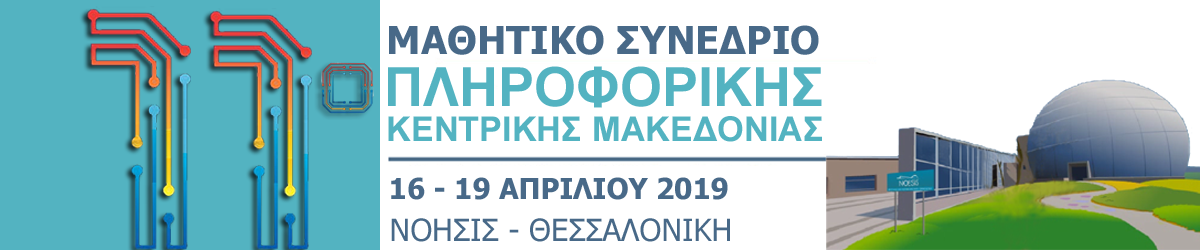 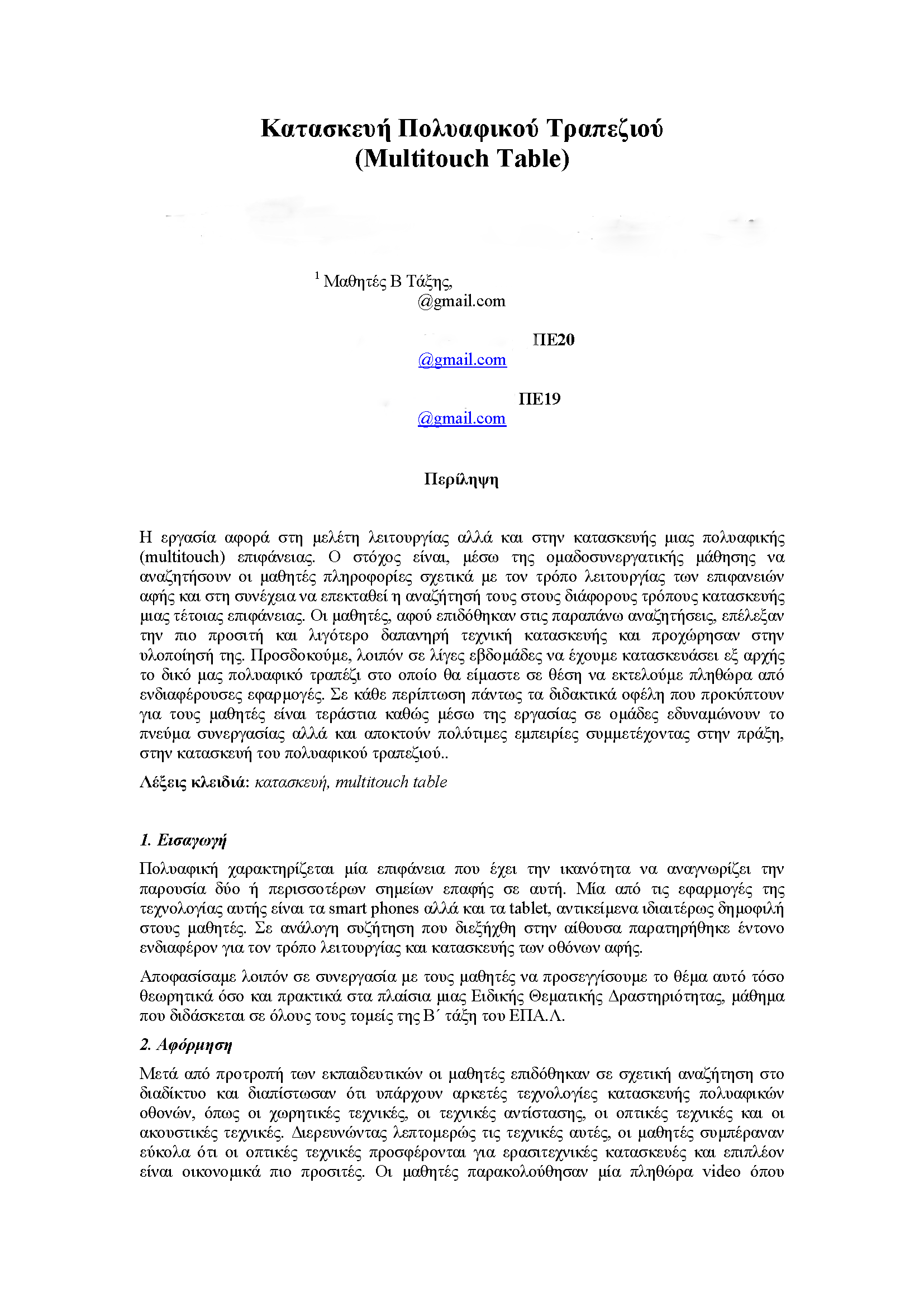 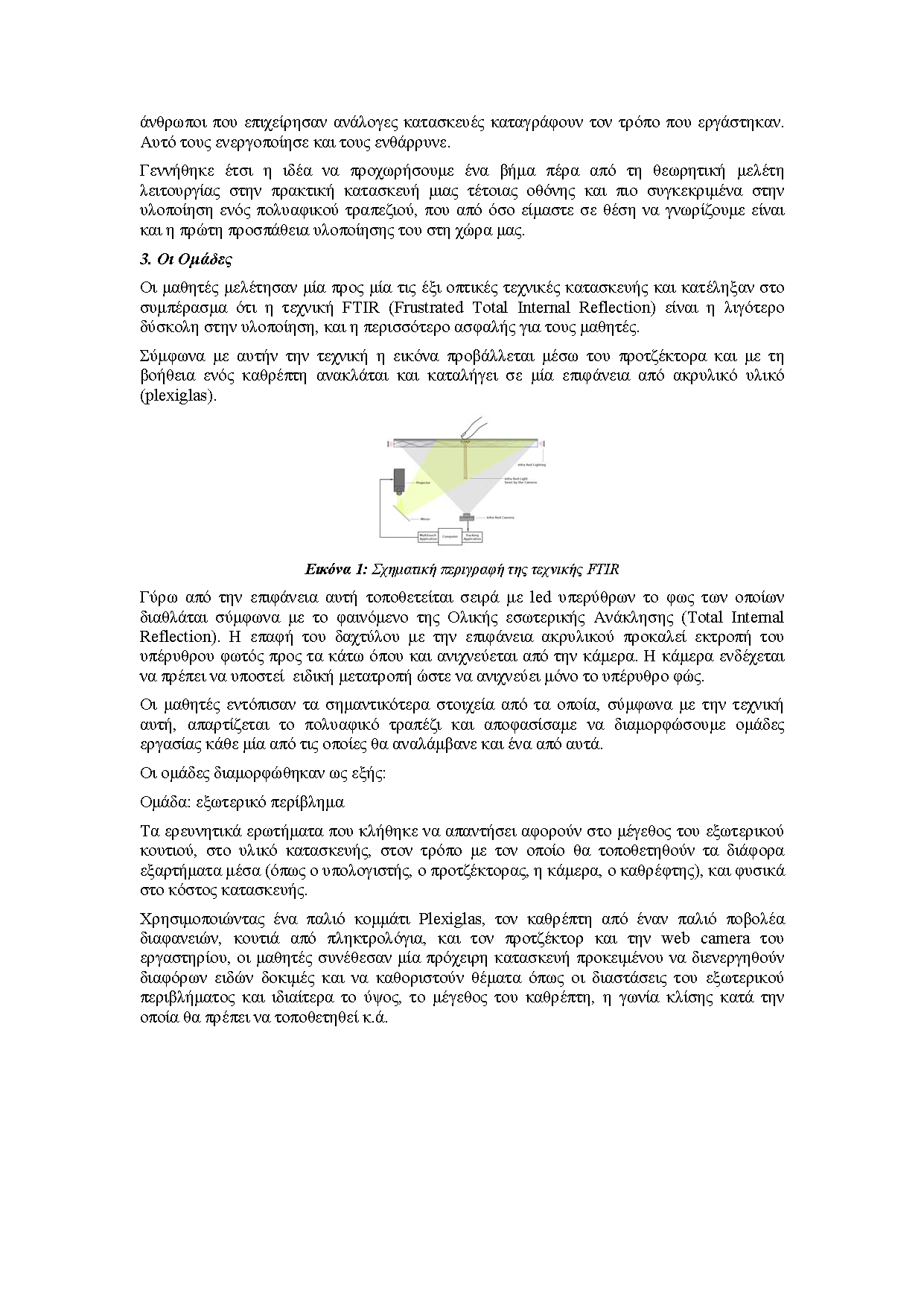 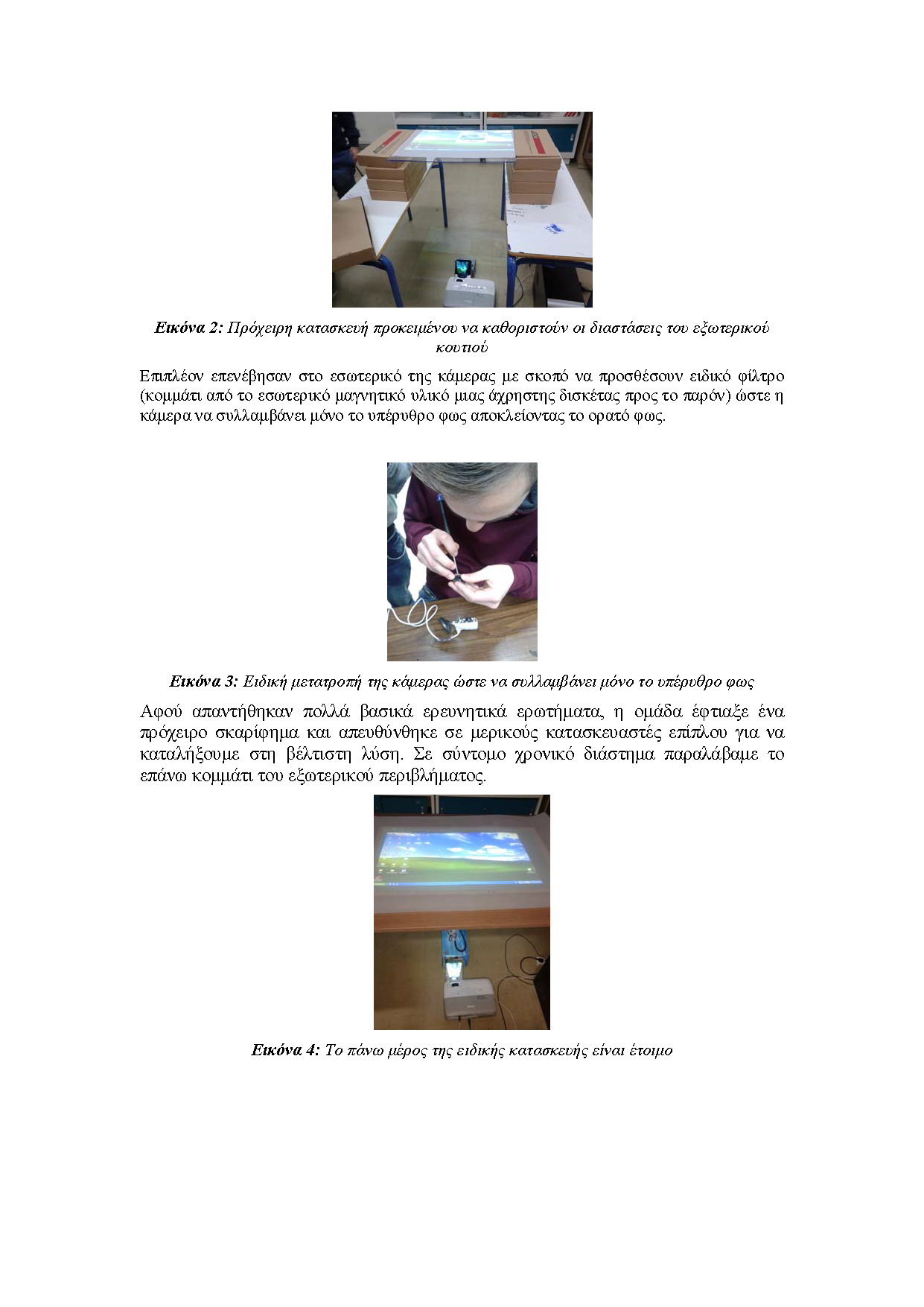 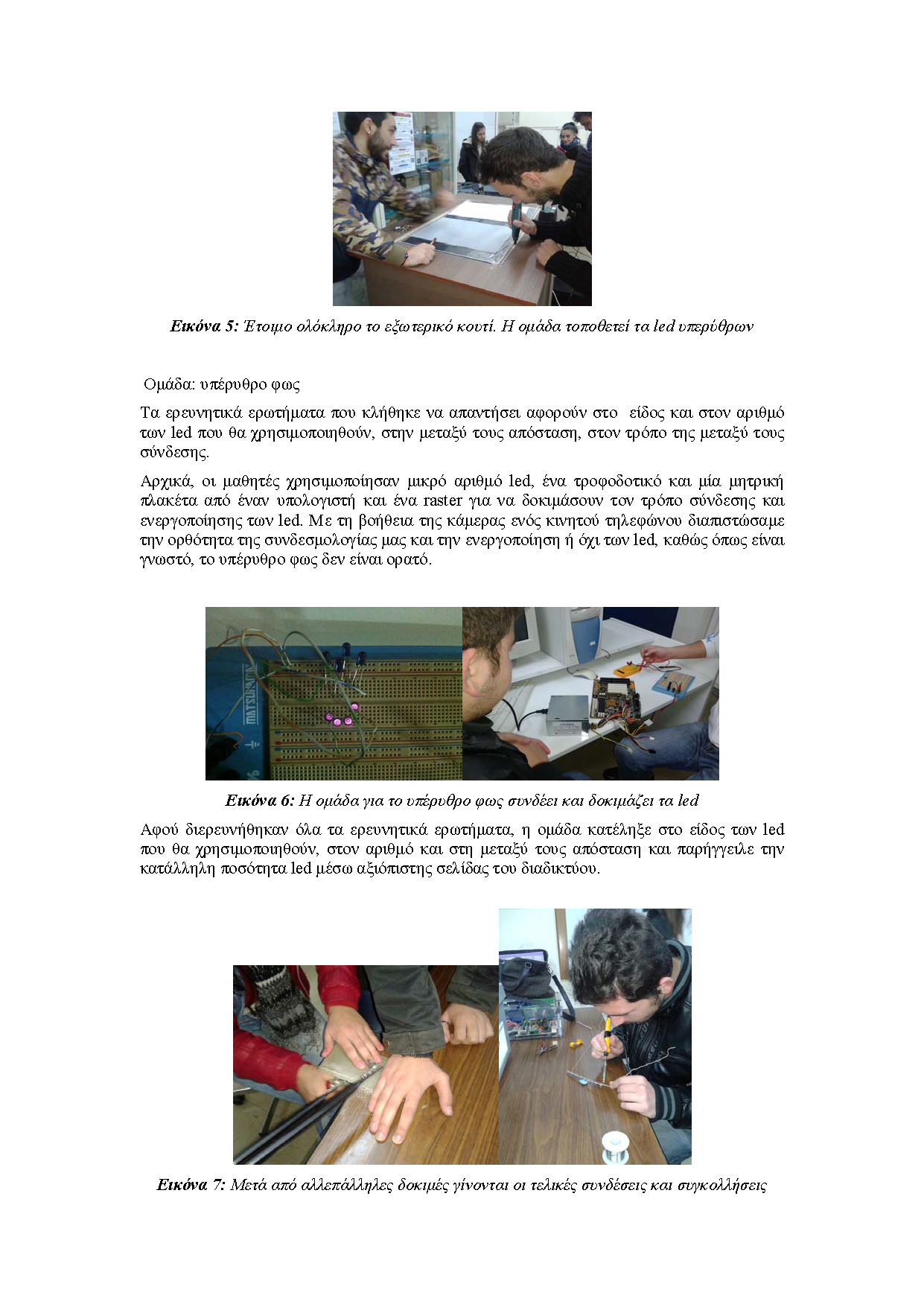 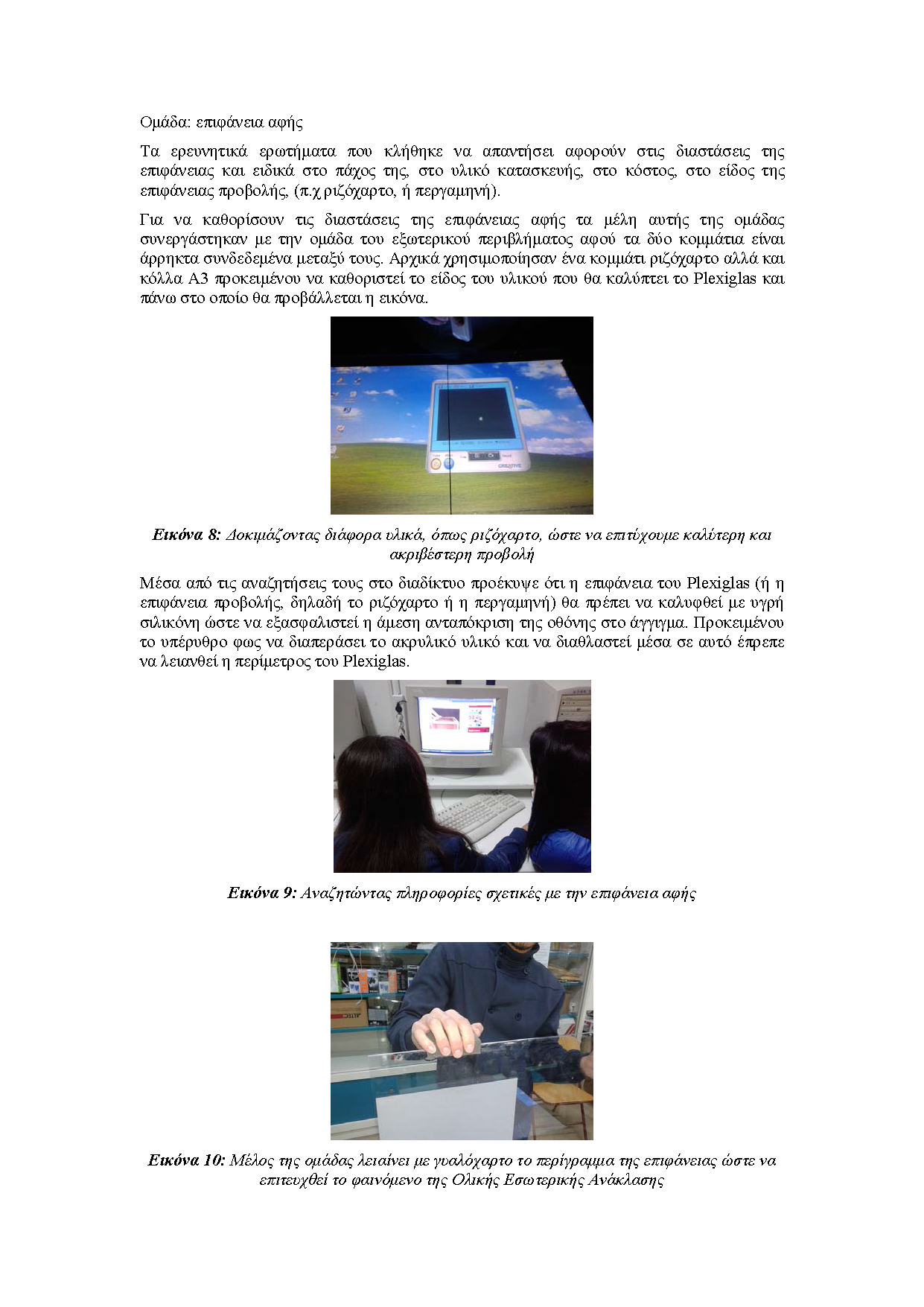 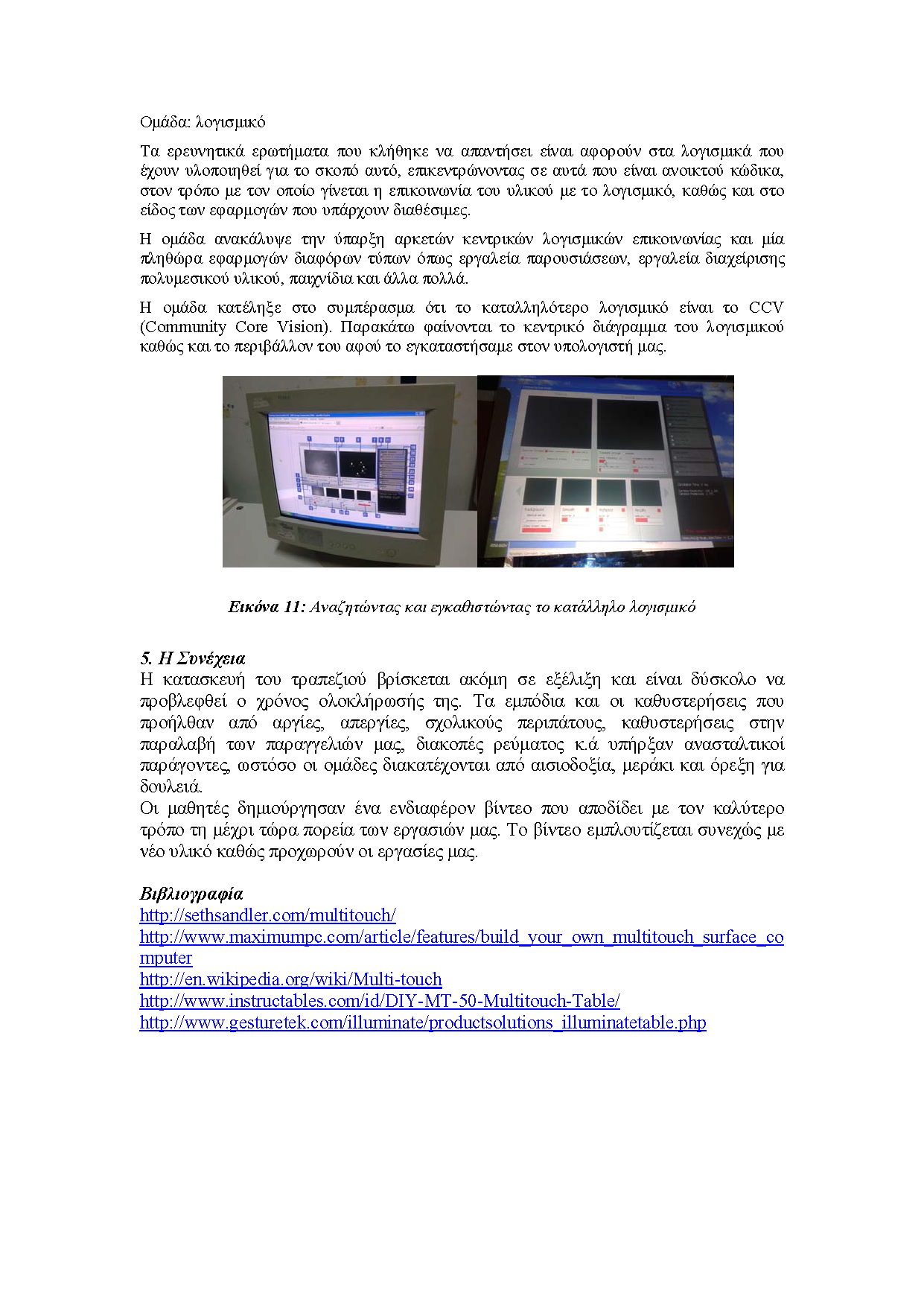 3η Φάση: Υποβολή υλικού παρουσίασης εργασίας - 
ΜΕΧΡΙ 2 ΑΠΡΙΛΙΟΥ 2020Β. ΟΔΗΓΙΕΣ ΠΑΡΟΥΣΙΑΣΕΩΝΗ παρουσίαση πρέπει να έχει τις εξής προδιαγραφές:Το συμπιεσμένο αρχείο με την παρουσίαση (και πιθανώς άλλων βοηθητικών  αρχείων – βιντεο κτλ)  θα ΑΠΟΣΤΑΛΛΕΙ ΜΕΣΩ ΠΛΑΤΦΟΡΜΑΣ  https://wetransfer.com στο  email του συνεδρίου mathsynplikm@gmail.com
Είναι απαραίτητο όλος ο φάκελος της παρουσίασης (αρχεία powerpoint, ήχου, βίντεο κτλ) να συμπιεστεί με όνομα της σχολικής μονάδας και αύξων αριθμό αν είναι παραπάνω από 1 εργασίες) Το συμπιεσμένο αρχείο δεν πρέπει να υπερβεί την χωρητικότητα του 1 GB. ΠΡΟΣΟΧΗ η καταληκτική προθεσμία αποστολής είναι η  2η Απριλίου 2020 ώστε  να ετοιμαστεί στον υπολογιστή παρουσιάσεων σύμφωνα με το πρόγραμμα και να ελεχθεί.α/αΚείμενοΠοσοστό %1Κείμενο7.42Κείμενο33.33Κείμενο29.64Κείμενο29.6